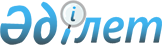 О проекте распоряжения Президента Республики Казахстан "О внесении изменения в распоряжение Президента Республики Казахстан от 7 февраля 2002 года N 291"Постановление Правительства Республики Казахстан от 8 ноября 2002 года N 1183      Правительство Республики Казахстан постановляет: 

      Внести на рассмотрение Президента Республики Казахстан проект распоряжения Президента Республики Казахстан "О внесении изменения в распоряжение Президента Республики Казахстан от 7 февраля 2002 года N 291".       Премьер-Министр 

      Республики Казахстан 

      Проект           Распоряжение Президента Республики Казахстан 

 

  О внесении изменения в распоряжение Президента Республики Казахстан от 7 февраля 2002 года N 291       Внести в распоряжение  Президента Республики Казахстан от 7 февраля 2002 года N 291 "О составе Республиканской бюджетной комиссии" (САПП Республики Казахстан, 2002 г., N 6, ст. 43) следующее изменение: 

      состав Республиканской бюджетной комиссии изложить в редакции согласно приложению к настоящему распоряжению.        Президент 

      Республики Казахстан 

Приложение         

к распоряжению Президента   

Республики Казахстан    

от ___ ноября 2002 года N__  Состав Республиканской бюджетной комиссии 

                       Тасмагамбетов                 -    Премьер-Министр Республики 

Имангали Нургалиевич               Казахстан, председатель 

 

Павлов Александр Сергеевич    -    Первый заместитель Премьер- 

                                   Министра Республики Казахстан, 

                                   заместитель 

 

Масимов Карим Кажимканович    -    Заместитель Премьер-Министра 

                                   Республики Казахстан, 

                                   заместитель Мухамеджанов                  -    Заместитель Премьер-Министра 

Бауыржан Алимович                  Республики Казахстан, 

                                   заместитель 

 

Есимов Ахметжан Смагулович    -    Заместитель Премьер-Министра 

                                   Республики Казахстан - Министр 

                                   сельского хозяйства Республики 

                                   Казахстан, заместитель 

 

Султанов Бахыт Турлыханович   -    директор Департамента бюджетной 

                                   политики и планирования 

                                   Министерства экономики и 

                                   бюджетного планирования 

                                   Республики Казахстан, секретарь  члены комиссии: Досаев Ерболат Аскарбекович   -    председатель Агентства 

                                   Республики Казахстан по 

                                   регулированию естественных 

                                   монополий и защите конкуренции 

 

Дунаев Арман Галиаскарович    -    вице-Министр экономики и 

                                   бюджетного планирования 

                                   Республики Казахстан 

 

Исаев Батырхан Арысбекович    -    вице-Министр экономики и 

                                   бюджетного планирования 

                                   Республики Казахстан 

 

Какимжанов                    -    Министр финансов Республики 

Зейнулла Халидоллович              Казахстан 

 

Келимбетов Кайрат Нематович   -    Министр экономики и бюджетного 

                                   планирования Республики 

                                   Казахстан 

 

Ким Георгий Владимирович      -    Министр юстиции Республики 

                                   Казахстан 

 

Коржова Наталья Артемовна     -    первый вице-Министр экономики и 

                                   бюджетного планирования 

                                   Республики Казахстан 

 

Марченко                      -    Председатель Национального 

Григорий Александрович             Банка Республики Казахстан Орынбаев Ерболат Турмаханович -    вице-Министр экономики и 

                                   бюджетного планирования 

                                   Республики Казахстан 

 

Султанов Куаныш Султанович    -    председатель Комитета по 

                                   социально-культурному развитию 

                                   Сената Парламента Республики 

                                   Казахстан (по согласованию) 

 

Таджияков                     -    заместитель Председателя 

Бисенгали Шамгалиевич              Национального Банка Республики 

                                   Казахстан 

 

Тлеубердин Алтай Аблаевич     -    Руководитель Канцелярии 

                                   Премьер-Министра Республики 

                                   Казахстан 

 

Турысов Каратай Турысович     -    председатель Комитета по 

                                   финансам и бюджету Мажилиса 

                                   Парламента Республики Казахстан 

                                   (по согласованию) 

 

Утебаев Мусиралы Смаилович    -    председатель Комитета по 

                                   экономике, финансам и бюджету 

                                   Сената Парламента Республики 

                                   Казахстан (по согласованию) 

 

Утембаев Ержан Абулхаирович   -    заместитель Руководителя 

                                   Администрации Президента 

                                   Республики Казахстан 

 

Чиркалин Иван Федорович       -    председатель Комитета по 

                                   экономической реформе и 

                                   региональному развитию Мажилиса 

                                   Парламента Республики Казахстан 

                                   (по согласованию) 
					© 2012. РГП на ПХВ «Институт законодательства и правовой информации Республики Казахстан» Министерства юстиции Республики Казахстан
				